IV. DERS KURULU (SİNİR SİSTEMİ VE DUYU ORGANLARI)(05 Şubat 2018- 30 Mart 2018) (8 Hafta)Ders Kurulu Sınavları:Pratik Sınav Anatomi 27 Mart 2018Histoloji-Embriyoloji 28 Mart 2018Teorik Sınav30 Mart 2018              								                       HAFTA - 1   HAFTA -2       HAFTA - 3    HAFTA - 4  HAFTA - 5HAFTA-6HAFTA - 7     									                    HAFTA - 8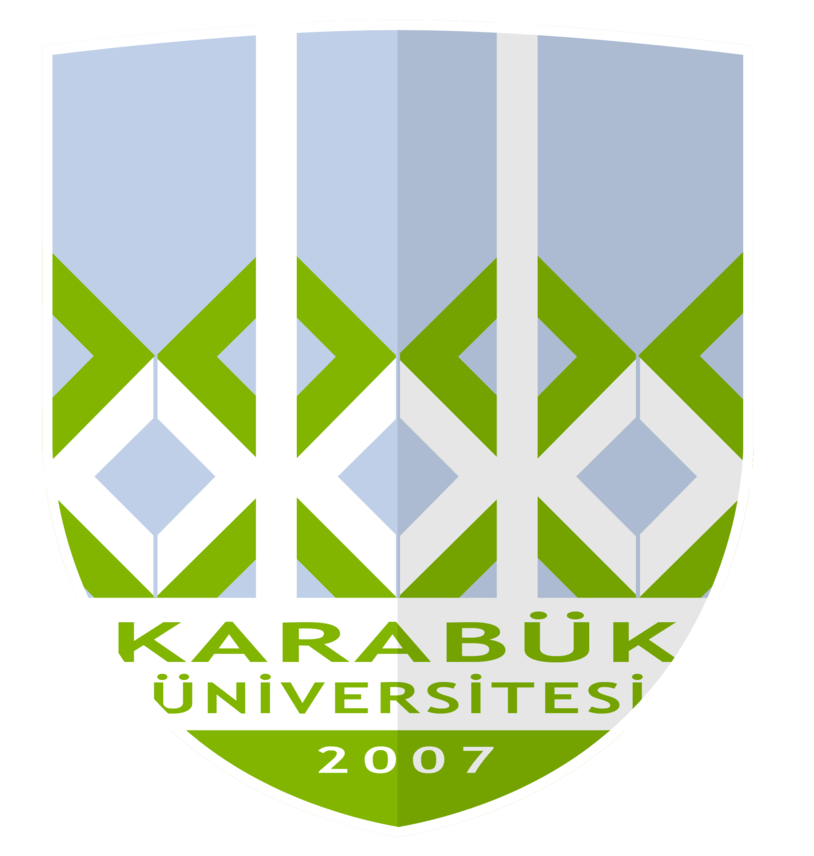 T.C. KARABÜK ÜNİVERSİTESİTIP FAKÜLTESİ2017-2018 ÖĞRETİM YILI DÖNEM II PROGRAMIDekanProf. Dr. Bünyamin ŞAHİNDekan YardımcılarıYrd. Doç. Dr. M. Kamil TURANYrd. Doç. Dr. Mustafa ÇÖRTÜKDönem KoordinatörüYrd. Doç. Dr. Zülal ÖNERDers Kurulu SorumlusuYrd. Doç. Dr. Feyza BAŞAKDİSİPLİN/BÖLÜMTeorikPratikTOPLAMAKTSAnatomi383270Histoloji - Embriyoloji61218Fizyoloji34-34Tıbbi Biyokimya3-3TOPLAM8144125DİSİPLİN/BÖLÜMÖĞRETİM ÜYELERİAnatomiProf. Dr. İbrahim KÜRTÜLProf. Dr. Bünyamin ŞAHİNYrd. Doç. Dr. Zülal ÖNER Histoloji - EmbriyolojiYrd. Doç. Dr. Yusuf ERSANYrd. Doç. Dr. Feyza BAŞAKFizyolojiYrd. Doç. Dr. Mehmet DEMİRTıbbi BiyokimyaDoç. Dr. Eyüp ALTINÖZ Doç. Dr. Tahir KAHRAMANYrd. Doç. Dr. İsmail HASKUL5 Şubat 2018 Pazartesi6 Şubat 2018 Salı7 Şubat 2018 Çarşamba8 Şubat 2018 Perşembe9 Şubat 2018 Cuma08:4509:30PDÖ I. OturumAnatomiMedulla Spinalis AnatomisiYrd. Doç. Dr. Zülal ÖNERBağımsız ÖğrenmeAnatomi pratikMedulla Spinalis G1Prof. Dr. İbrahim KÜRTÜLProf. Dr. Bünyamin ŞAHİNYrd. Doç. Dr. Zülal ÖNERPDÖ II. Oturum09:4510:30PDÖ I. OturumAnatomiMedulla Spinalis AnatomisiYrd. Doç. Dr. Zülal ÖNERFizyolojiDuyusal KodlamaYrd. Doç. Dr. Mehmet DEMİRAnatomi pratikMedulla Spinalis G1Prof. Dr. İbrahim KÜRTÜLProf. Dr. Bünyamin ŞAHİNYrd. Doç. Dr. Zülal ÖNERPDÖ II. Oturum10:4511:30PDÖ I. OturumFizyolojiMSS’nin OrganizasyonuYrd. Doç. Dr. Mehmet DEMİRFizyolojiDokunma Duyusu ve YollarıYrd. Doç. Dr. Mehmet DEMİRAnatomi pratikMedulla Spinalis G2Prof. Dr. İbrahim KÜRTÜLProf. Dr. Bünyamin ŞAHİNYrd. Doç. Dr. Zülal ÖNERPDÖ II. Oturum11:4512:30PDÖ I. OturumFizyolojiMSS’nin OrganizasyonuYrd. Doç. Dr. Mehmet DEMİRT. BiyokimyaBeyin metabolizması ve BOS biyokimyasıYrd. Doç. Dr. İsmail HASKULAnatomi pratikMedulla Spinalis G2Prof. Dr. İbrahim KÜRTÜLProf. Dr. Bünyamin ŞAHİNYrd. Doç. Dr. Zülal ÖNERPDÖ II. Oturum13:4514:30AnatomiMerkezi Sinir Sistemine Giriş: Genel Bilgiler Prof. Dr. Bünyamin ŞAHİN Bağımsız ÖğrenmeFizyolojiSomatik Duyu KorteksiYrd. Doç. Dr. Mehmet DEMİRAnatomiBulbusYrd. Doç. Dr. Zülal ÖNERKlinik ve Mesleki Beceri IIIYrd. Doç. Dr. Serap BİBEROĞLU14:4515:30AnatomiMerkezi Sinir Sistemine Giriş: Genel Bilgiler Prof. Dr. Bünyamin ŞAHİN Bağımsız ÖğrenmeFizyolojiAğrı Duyusu ve İletimiYrd. Doç. Dr. Mehmet DEMİRAnatomiPonsYrd. Doç. Dr. Zülal ÖNERKlinik ve Mesleki Beceri IIIYrd. Doç. Dr. Serap BİBEROĞLU15:4516:30Histoloji ve EmbriyolojiSinir Sistemi EmbriyolojisiYrd. Doç. Dr. Yusuf ERSANBağımsız ÖğrenmeBağımsız ÖğrenmeBağımsız ÖğrenmeAlan dışı seçmeli ders 16:4517:30Histoloji ve EmbriyolojiSinir Sistemi Histolojisi I	Yrd. Doç. Dr. Yusuf ERSANBağımsız ÖğrenmeBağımsız ÖğrenmeBağımsız ÖğrenmeAlan dışı seçmeli ders 12 Şubat 2018 Pazartesi13 Şubat 2018 Salı14 Şubat 2018 Çarşamba15 Şubat 2018 Perşembe16 Şubat 2018 Cuma08:4509:30Bağımsız ÖğrenmeAnatomiÇıkan yollar Prof. Dr. Bünyamin ŞAHİNBağımsız ÖğrenmeAnatomi pratikBeyin Sapı ve Serebellum G2Prof. Dr. İbrahim KÜRTÜLProf. Dr. Bünyamin ŞAHİNYrd. Doç. Dr. Zülal ÖNERBağımsız Öğrenme09:4510:30Bağımsız ÖğrenmeAnatomiÇıkan yollar Prof. Dr. Bünyamin ŞAHİNFizyolojiGörme Fizyolojisi-IYrd. Doç. Dr. Mehmet DEMİRAnatomi pratikBeyin Sapı ve Serebellum G2Prof. Dr. İbrahim KÜRTÜLProf. Dr. Bünyamin ŞAHİNYrd. Doç. Dr. Zülal ÖNERBağımsız Öğrenme10:4511:30Bağımsız ÖğrenmeFizyolojiTalamusun FonksiyonlarıYrd. Doç. Dr. Mehmet DEMİRFizyolojiGörme Fizyolojisi-IIYrd. Doç. Dr. Mehmet DEMİRAnatomi pratikBeyin Sapı ve Serebellum G1Prof. Dr. İbrahim KÜRTÜLProf. Dr. Bünyamin ŞAHİNYrd. Doç. Dr. Zülal ÖNERAnatomiKranial Sinirler I-VIYrd. Doç. Dr. Zülal ÖNER11:4512:30AnatomiMesencephalonYrd. Doç. Dr. Zülal ÖNERFizyolojiGörme Fizyolojisi-IYrd. Doç. Dr. Mehmet DEMİRT. BiyokimyaBeyin metabolizması ve BOS biyokimyasıYrd. Doç. Dr. İsmail HASKULAnatomi pratik Beyin Sapı ve Serebellum G1Prof. Dr. İbrahim KÜRTÜLProf. Dr. Bünyamin ŞAHİNYrd. Doç. Dr. Zülal ÖNERAnatomiKranial Sinirler I-VIYrd. Doç. Dr. Zülal ÖNER13:4514:30AnatomiCerebellumProf. Dr. Bünyamin ŞAHİNBağımsız ÖğrenmeT. BiyokimyaGörme biyokimyasıDoç. Dr. Tahir KAHRAMANBağımsız ÖğrenmeKlinik ve Mesleki Beceri IIIYrd. Doç. Dr. Serap BİBEROĞLU14:4515:30AnatomiCerebellumProf. Dr. Bünyamin ŞAHİNBağımsız ÖğrenmeBağımsız ÖğrenmeBağımsız ÖğrenmeKlinik ve Mesleki Beceri IIIYrd. Doç. Dr. Serap BİBEROĞLU15:4516:30Histoloji ve EmbriyolojiSinir Sistemi Histolojisi IIYrd. Doç. Dr. Feyza BAŞAKBağımsız ÖğrenmeBağımsız ÖğrenmeBağımsız ÖğrenmeAlan dışı seçmeli ders 16:4517:30Bağımsız ÖğrenmeBağımsız ÖğrenmeBağımsız ÖğrenmeBağımsız ÖğrenmeAlan dışı seçmeli ders 19 Şubat 2018 Pazartesi20 Şubat 2018 Salı21 Şubat 2018 Çarşamba22 Şubat 2018 Perşembe23 Şubat 2018 Cuma08:4509:30Bağımsız ÖğrenmeAnatomiDiencephalon Prof. Dr. Bünyamin ŞAHİNBağımsız ÖğrenmeAnatomi pratikDiensefalon, Bazal Ganglionlar G1Prof. Dr. İbrahim KÜRTÜLProf. Dr. Bünyamin ŞAHİNYrd. Doç. Dr. Zülal ÖNERBağımsız Öğrenme09:4510:30Bağımsız ÖğrenmeAnatomiDiencephalon Prof. Dr. Bünyamin ŞAHİNAnatomiBazal GanglionlarYrd. Doç. Dr. Zülal ÖNERAnatomi pratikDiensefalon, Bazal Ganglionlar G1Prof. Dr. İbrahim KÜRTÜLProf. Dr. Bünyamin ŞAHİNYrd. Doç. Dr. Zülal ÖNERBağımsız Öğrenme10:4511:30AnatomiKranial Sinirler VII-XII Yrd. Doç. Dr. Zülal ÖNERFizyolojiGörme Fizyolojisi-IIYrd. Doç. Dr. Mehmet DEMİRFizyolojiİşitme FizyolojisiYrd. Doç. Dr. Mehmet DEMİRAnatomi pratikDiensefalon, Bazal Ganglionlar G2Prof. Dr. İbrahim KÜRTÜLProf. Dr. Bünyamin ŞAHİNYrd. Doç. Dr. Zülal ÖNERBağımsız Öğrenme11:4512:30AnatomiKranial Sinirler VII-XII Yrd. Doç. Dr. Zülal ÖNERFizyolojiİşitme FizyolojisiYrd. Doç. Dr. Mehmet DEMİRFizyolojiVestibüler Sistem ve Denge DuyusuYrd. Doç. Dr. Mehmet DEMİRAnatomi pratikDiensefalon, Bazal Ganglionlar G2Prof. Dr. İbrahim KÜRTÜLProf. Dr. Bünyamin ŞAHİNYrd. Doç. Dr. Zülal ÖNERBağımsız Öğrenme13:4514:30Anatomiİnen Yollar Prof. Dr. Bünyamin ŞAHİNAnatomiMSS zarları, Beyin Ventrikülleri, BOS DolaşımıYrd. Doç. Dr. Zülal ÖNER Anatomi pratikBeyin Zarları, Sinüs, Ventrikül ve BOS G2Prof. Dr. İbrahim KÜRTÜLProf. Dr. Bünyamin ŞAHİNYrd. Doç. Dr. Zülal ÖNERBağımsız ÖğrenmeKlinik ve Mesleki Beceri IIIYrd. Doç. Dr. Serap BİBEROĞLU14:4515:30Anatomiİnen Yollar Prof. Dr. Bünyamin ŞAHİNAnatomiMSS zarları, Beyin Ventrikülleri, BOS DolaşımıYrd. Doç. Dr. Zülal ÖNERAnatomi pratikBeyin Zarları, Sinüs, Ventrikül ve BOS G2Prof. Dr. İbrahim KÜRTÜLProf. Dr. Bünyamin ŞAHİNYrd. Doç. Dr. Zülal ÖNERBağımsız ÖğrenmeKlinik ve Mesleki Beceri IIIYrd. Doç. Dr. Serap BİBEROĞLU15:4516:30Histoloji ve EmbriyolojiGöz Histoloji ve EmbriyolojisiYrd. Doç. Dr. Yusuf ERSANBağımsız ÖğrenmeAnatomi pratikBeyin Zarları, Sinüs, Ventrikül ve BOS G1Prof. Dr. İbrahim KÜRTÜLProf. Dr. Bünyamin ŞAHİNYrd. Doç. Dr. Zülal ÖNERBağımsız ÖğrenmeAlan dışı seçmeli ders 16:4517:30Bağımsız ÖğrenmeBağımsız ÖğrenmeAnatomi pratikBeyin Zarları, Sinüs, Ventrikül ve BOS G1Prof. Dr. İbrahim KÜRTÜLProf. Dr. Bünyamin ŞAHİNYrd. Doç. Dr. Zülal ÖNERBağımsız ÖğrenmeAlan dışı seçmeli ders 26 Şubat 2018 Pazartesi27 Şubat 2018 Salı28 Şubat 2018 Çarşamba1 Mart 2018 Perşembe2 Mart 2018  2018 Cuma08:4509:30Bağımsız ÖğrenmeBağımsız ÖğrenmeBağımsız ÖğrenmeAnatomi pratikBeyin lobları, sulkus ve giruslar G1Prof. Dr. İbrahim KÜRTÜLProf. Dr. Bünyamin ŞAHİNYrd. Doç. Dr. Zülal ÖNERBağımsız Öğrenme09:4510:30Bağımsız ÖğrenmeBağımsız ÖğrenmeFizyolojiBeyinin Motor SistemleriYrd. Doç. Dr. Mehmet DEMİRAnatomi pratikBeyin lobları, sulkus ve giruslar G1Prof. Dr. İbrahim KÜRTÜLProf. Dr. Bünyamin ŞAHİNYrd. Doç. Dr. Zülal ÖNERBağımsız Öğrenme10:4511:30AnatomiHemisfer morfolojisi, Motor ve Duyu Bölgeleri Yrd. Doç. Dr. Zülal ÖNERFizyolojiTad ve Koku DuyularıYrd. Doç. Dr. Mehmet DEMİRFizyolojiBeyin Sapının FonksiyonlarıYrd. Doç. Dr. Mehmet DEMİRAnatomi pratikBeyin lobları, sulkus ve giruslar G2Prof. Dr. İbrahim KÜRTÜLProf. Dr. Bünyamin ŞAHİNYrd. Doç. Dr. Zülal ÖNERBağımsız Öğrenme11:4512:30AnatomiHemisfer morfolojisi, Motor ve Duyu Bölgeleri Yrd. Doç. Dr. Zülal ÖNERFizyolojiBeyinin Motor SistemleriYrd. Doç. Dr. Mehmet DEMİRHistoloji ve EmbriyolojiKulak Histoloji ve EmbriyolojisiYrd. Doç. Dr. Feyza BAŞAKAnatomi pratikBeyin lobları, sulkus ve giruslar G2Prof. Dr. İbrahim KÜRTÜLProf. Dr. Bünyamin ŞAHİNYrd. Doç. Dr. Zülal ÖNERBağımsız Öğrenme13:4514:30Histoloji ve EmbriyolojiDeri ve Eklerinin Histoloji ve  EmbriyolojisiYrd. Doç. Dr. Feyza BAŞAKBağımsız ÖğrenmeBağımsız ÖğrenmeBağımsız ÖğrenmeVİZE SINAVI I (OSCE)Klinik ve Mesleki Beceri IIIYrd. Doç. Dr. Serap BİBEROĞLU14:4515:30Bağımsız ÖğrenmeBağımsız ÖğrenmeBağımsız ÖğrenmeBağımsız ÖğrenmeVİZE SINAVI I (OSCE)Klinik ve Mesleki Beceri IIIYrd. Doç. Dr. Serap BİBEROĞLU15:4516:30Bağımsız ÖğrenmeBağımsız ÖğrenmeBağımsız ÖğrenmeBağımsız ÖğrenmeAlan dışı seçmeli ders 16:4517:30Bağımsız ÖğrenmeBağımsız ÖğrenmeBağımsız ÖğrenmeBağımsız ÖğrenmeAlan dışı seçmeli ders 5 Mart 2018 Pazartesi6 Mart 2018 Salı7 Mart 2018 Çarşamba8 Mart 2018 Perşembe9 Mart 2018 Cuma08:4509:30Bağımsız ÖğrenmeAnatomiBeyin Hemisferlerinin Beyaz CevheriProf. Dr. Bünyamin ŞAHİNBağımsız ÖğrenmeAnatomi/Histoloji pratikBeyin Hemisferleri, Beyaz Cevher, MSS Damarları G2/Nöron, Beyin, Beyincik Histolojisi G1Prof. Dr. İbrahim KÜRTÜLProf. Dr. Bünyamin ŞAHİNYrd. Doç. Dr. Zülal ÖNERYrd. Doç. Dr. Yusuf ERSANYrd. Doç. Dr. Feyza BAŞAKBağımsız Öğrenme09:4510:30Bağımsız ÖğrenmeAnatomiBeyin Hemisferlerinin Beyaz CevheriProf. Dr. Bünyamin ŞAHİNBağımsız ÖğrenmeAnatomi/Histoloji pratikBeyin Hemisferleri, Beyaz Cevher, MSS Damarları G2/Nöron, Beyin, Beyincik Histolojisi G1Prof. Dr. İbrahim KÜRTÜLProf. Dr. Bünyamin ŞAHİNYrd. Doç. Dr. Zülal ÖNERYrd. Doç. Dr. Yusuf ERSANYrd. Doç. Dr. Feyza BAŞAKAnatomiGöz AnatomisiProf. Dr. Bünyamin ŞAHİN10:4511:30Bağımsız ÖğrenmeFizyolojiBeyin Sapının FonksiyonlarıYrd. Doç. Dr. Mehmet DEMİRFizyolojiSerebellumun FonksiyonlarıYrd. Doç. Dr. Mehmet DEMİRAnatomi/Histoloji pratikBeyin Hemisferleri, Beyaz Cevher, MSS Damarları G1/Nöron, Beyin, Beyincik Histolojisi G2Prof. Dr. İbrahim KÜRTÜLProf. Dr. Bünyamin ŞAHİNYrd. Doç. Dr. Zülal ÖNERYrd. Doç. Dr. Yusuf ERSANYrd. Doç. Dr. Feyza BAŞAKAnatomiGöz AnatomisiProf. Dr. Bünyamin ŞAHİN11:4512:30Bağımsız ÖğrenmeFizyolojiSerebellumun FonksiyonlarıYrd. Doç. Dr. Mehmet DEMİRFizyolojiBazal Gangliyonların FonksiyonlarıYrd. Doç. Dr. Mehmet DEMİRAnatomi/Histoloji pratikBeyin Hemisferleri, Beyaz Cevher, MSS Damarları G1/Nöron, Beyin, Beyincik Histolojisi G2Prof. Dr. İbrahim KÜRTÜLProf. Dr. Bünyamin ŞAHİNYrd. Doç. Dr. Zülal ÖNERYrd. Doç. Dr. Yusuf ERSANYrd. Doç. Dr. Feyza BAŞAKBağımsız Öğrenme13:4514:30Bağımsız ÖğrenmeAnatomiMerkezi Sinir Sisteminin DamarlarıYrd. Doç. Dr. Zülal ÖNERFizyolojiBazal Gangliyonların FonksiyonlarıYrd. Doç. Dr. Mehmet DEMİRBağımsız ÖğrenmeKlinik ve Mesleki Beceri IIIYrd. Doç. Dr. Serap BİBEROĞLU14:4515:30Bağımsız ÖğrenmeBağımsız ÖğrenmeFizyolojiLimbik Sistem: Hipotalamusun FonksiyonlarıYrd. Doç. Dr. Mehmet DEMİRBağımsız ÖğrenmeKlinik ve Mesleki Beceri IIIYrd. Doç. Dr. Serap BİBEROĞLU15:4516:30Bağımsız ÖğrenmeBağımsız ÖğrenmeBağımsız Öğrenme Bağımsız ÖğrenmeAlan dışı seçmeli ders 16:4517:30Bağımsız ÖğrenmeBağımsız ÖğrenmeBağımsız ÖğrenmeBağımsız ÖğrenmeAlan dışı seçmeli ders 12 Mart 2018 Pazartesi13 Mart 2018 Salı14 Mart 2018  Çarşamba15 Mart 2018 Perşembe16 Mart 2018 Cuma08:4509:30Bağımsız ÖğrenmeBağımsız ÖğrenmeBağımsız ÖğrenmeAnatomi/Histoloji pratikGöz Anatomisi G1/Med. Spinalis ve Ganglion, Periferik Sinir Histolojisi G2Prof. Dr. İbrahim KÜRTÜLProf. Dr. Bünyamin ŞAHİNYrd. Doç. Dr. Zülal ÖNERYrd. Doç. Dr. Yusuf ERSANYrd. Doç. Dr. Feyza BAŞAKBağımsız Öğrenme09:4510:30Bağımsız ÖğrenmeAnatomiİşitme ve Denge YollarıProf. Dr. Bünyamin ŞAHİNBağımsız ÖğrenmeAnatomi/Histoloji pratikGöz Anatomisi G1/Med. Spinalis ve Ganglion, Periferik Sinir Histolojisi G2Prof. Dr. İbrahim KÜRTÜLProf. Dr. Bünyamin ŞAHİNYrd. Doç. Dr. Zülal ÖNERYrd. Doç. Dr. Yusuf ERSANYrd. Doç. Dr. Feyza BAŞAKBağımsız Öğrenme10:4511:30FizyolojiLimbik Sistem: Hipotalamusun FonksiyonlarıYrd. Doç. Dr. Mehmet DEMİRFizyolojiUyku FizyolojisiYrd. Doç. Dr. Mehmet DEMİRBağımsız ÖğrenmeAnatomi/Histoloji pratikGöz Anatomisi G2/Med. Spinalis ve Ganglion, Periferik Sinir Histolojisi G1Prof. Dr. İbrahim KÜRTÜLProf. Dr. Bünyamin ŞAHİNYrd. Doç. Dr. Zülal ÖNERYrd. Doç. Dr. Yusuf ERSANYrd. Doç. Dr. Feyza BAŞAKFizyolojiBeyin Korteksi ve Assosiyasyon AlanlarıYrd. Doç. Dr. Mehmet DEMİR11:4512:30FizyolojiBeyin Korteksi ve Assosiyasyon AlanlarıYrd. Doç. Dr. Mehmet DEMİRFizyolojiUyku FizyolojisiYrd. Doç. Dr. Mehmet DEMİRBağımsız ÖğrenmeAnatomi/Histoloji pratikGöz Anatomisi G2/Med. Spinalis ve Ganglion, Periferik Sinir Histolojisi G1Prof. Dr. İbrahim KÜRTÜLProf. Dr. Bünyamin ŞAHİNYrd. Doç. Dr. Zülal ÖNERYrd. Doç. Dr. Yusuf ERSANYrd. Doç. Dr. Feyza BAŞAKFizyolojiBeyin Korteksi: Konuşma MerkezleriYrd. Doç. Dr. Mehmet DEMİR13:4514:30AnatomiGörme Yolları ve ReflekslerProf. Dr. Bünyamin ŞAHİNBağımsız ÖğrenmeBağımsız ÖğrenmeBağımsız ÖğrenmeKlinik ve Mesleki Beceri IIIYrd. Doç. Dr. Serap BİBEROĞLU14:4515:30AnatomiKulak Anatomisi Yrd. Doç. Dr. Zülal ÖNERBağımsız ÖğrenmeBağımsız ÖğrenmeBağımsız ÖğrenmeKlinik ve Mesleki Beceri IIIYrd. Doç. Dr. Serap BİBEROĞLU15:4516:30AnatomiKulak Anatomisi Yrd. Doç. Dr. Zülal ÖNERBağımsız ÖğrenmeBağımsız ÖğrenmeBağımsız ÖğrenmeAlan dışı seçmeli ders 16:4517:30Bağımsız ÖğrenmeBağımsız ÖğrenmeBağımsız ÖğrenmeBağımsız ÖğrenmeAlan dışı seçmeli ders 19 Mart 2018 Pazartesi20 Mart 2018 Salı21 Mart 2018 Çarşamba22 Mart 2018 Perşembe23 Mart 2018 Cuma08:4509:30Bağımsız ÖğrenmeAnatomiSempatik ve Parasempatik Sinir SistemiProf. Dr. Bünyamin ŞAHİNBağımsız ÖğrenmeAnatomi/Histoloji pratikKulak Anatomisi G2/Göz, Deri ve Ekleri, Kulak Histolojisi G1Prof. Dr. İbrahim KÜRTÜLProf. Dr. Bünyamin ŞAHİNYrd. Doç. Dr. Zülal ÖNERYrd. Doç. Dr. Yusuf ERSANYrd. Doç. Dr. Feyza BAŞAKBağımsız Öğrenme09:4510:30Bağımsız ÖğrenmeAnatomiSinir Sistemi Klinik AnatomisiYrd. Doç. Dr. Zülal ÖNERBağımsız ÖğrenmeAnatomi/Histoloji pratikKulak Anatomisi G2/Göz, Deri ve Ekleri, Kulak Histolojisi G1Prof. Dr. İbrahim KÜRTÜLProf. Dr. Bünyamin ŞAHİNYrd. Doç. Dr. Zülal ÖNERYrd. Doç. Dr. Yusuf ERSANYrd. Doç. Dr. Feyza BAŞAKBağımsız Öğrenme10:4511:30Bağımsız ÖğrenmeFizyolojiÖğrenme ve HafızaYrd. Doç. Dr. Mehmet DEMİRBağımsız ÖğrenmeAnatomi/Histoloji pratikKulak Anatomisi G1/Göz, Deri ve Ekleri, Kulak Histolojisi G2Prof. Dr. İbrahim KÜRTÜLProf. Dr. Bünyamin ŞAHİNYrd. Doç. Dr. Zülal ÖNERYrd. Doç. Dr. Yusuf ERSANYrd. Doç. Dr. Feyza BAŞAKBağımsız Öğrenme11:4512:30Bağımsız ÖğrenmeFizyolojiÖğrenme ve HafızaYrd. Doç. Dr. Mehmet DEMİRBağımsız ÖğrenmeAnatomi/Histoloji pratikKulak Anatomisi G1/Göz, Deri ve Ekleri, Kulak Histolojisi G2Prof. Dr. İbrahim KÜRTÜLProf. Dr. Bünyamin ŞAHİNYrd. Doç. Dr. Zülal ÖNERYrd. Doç. Dr. Yusuf ERSANYrd. Doç. Dr. Feyza BAŞAKBağımsız Öğrenme13:4514:30AnatomiKoku Yolları ve Limbik SistemProf. Dr. Bünyamin ŞAHİNBağımsız ÖğrenmeFizyolojiBeyinin Yaşlanması ve DemansYrd. Doç. Dr. Mehmet DEMİRBağımsız ÖğrenmeVİZE SINAVI II (OSCE)Klinik ve Mesleki Beceri IIIYrd. Doç. Dr. Serap BİBEROĞLU14:4515:30AnatomiSempatik ve Parasempatik Sinir SistemiProf. Dr. Bünyamin ŞAHİNBağımsız ÖğrenmeFizyolojiKan Beyin Bariyeri ve BOSYrd. Doç. Dr. Mehmet DEMİRBağımsız ÖğrenmeVİZE SINAVI II (OSCE)Klinik ve Mesleki Beceri IIIYrd. Doç. Dr. Serap BİBEROĞLU15:4516:30Bağımsız ÖğrenmeBağımsız ÖğrenmeBağımsız ÖğrenmeBağımsız ÖğrenmeAlan dışı seçmeli ders 16:4517:30Bağımsız ÖğrenmeBağımsız ÖğrenmeBağımsız ÖğrenmeBağımsız ÖğrenmeAlan dışı seçmeli ders 26 Mart 2018 Pazartesi27 Mart 2018 Salı28 Mart 2018 Çarşamba29 Mart 2018 Perşembe30 Mart 2018 Cuma08:4509:30PRATİK SINAV AnatomiBağımsız ÖğrenmePRATİK SINAV Histoloji-EmbriyolojiBağımsız ÖğrenmeTEORİK SINAV09:4510:30PRATİK SINAV AnatomiBağımsız ÖğrenmePRATİK SINAV Histoloji-EmbriyolojiBağımsız ÖğrenmeTEORİK SINAV10:4511:30PRATİK SINAV AnatomiBağımsız ÖğrenmePRATİK SINAV Histoloji-EmbriyolojiBağımsız ÖğrenmeTEORİK SINAV11:4512:30PRATİK SINAV Anatomi     Bağımsız ÖğrenmePRATİK SINAV Histoloji-EmbriyolojiBağımsız ÖğrenmeTEORİK SINAV13:4514:30Bağımsız ÖğrenmeBağımsız ÖğrenmeBağımsız ÖğrenmeBağımsız ÖğrenmeKlinik ve Mesleki Beceri IIIYrd. Doç. Dr. Serap BİBEROĞLU14:4515:30Bağımsız ÖğrenmeBağımsız ÖğrenmeBağımsız ÖğrenmeBağımsız ÖğrenmeKlinik ve Mesleki Beceri IIIYrd. Doç. Dr. Serap BİBEROĞLU15:4516:30Bağımsız ÖğrenmeBağımsız ÖğrenmeBağımsız ÖğrenmeBağımsız ÖğrenmeAlan dışı seçmeli ders 16:4517:30Bağımsız Öğrenme     Bağımsız ÖğrenmeBağımsız ÖğrenmeBağımsız ÖğrenmeAlan dışı seçmeli ders 